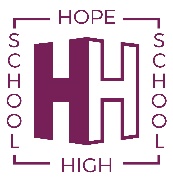 KS3 Religious Studies – 2018-19KS3 Religious Studies – 2018-19KS3 Religious Studies – 2018-19KS3 Religious Studies – 2018-19YearAutumn TermSpring TermSummer Term7 and 8Ultimate questions:What is religion?What are ultimate questions?Why are there so many big questions?How did the world begin?Life, death and the AfterlifeBeliefs about death and funeral rites in world religionsHumanist and non-religious views about deathEvidence for and against the paranormalThe History of ChristianityWhat does it mean to be a Christian?Christianity in our local areasHistory of Christianity since the death of JesusChristianity in the 21st CenturyReligion and LifeThe origins and value of the universe.The origins and value of human life.Animal use and abuseEnvironmentAbortionEuthanasiaLife after deathWealth & PovertyLuxury Vs NecessityHow do UK charities help combat poverty?Causes of world povertyWork of CAFOD and Fair TradeIntroduction to IslamHistory of IslamKey concepts in the Islamic faithWho was Muhammad?What is the Qur’an?What are the Five Pillars and why are they important to Muslims?What is it like to be a Muslim in Britain today?8 (for 2019-20)Prejudice & DiscriminationWhat is stereotyping?Modern-day examples of prejudice and discriminationSexism, historical/modernRacismMartin Luther KingJudaism:What is Judaism?History and key aspects of the Jewish faith. Anti-SemitismThe HolocaustHuman Rights and Social Justice
●Human Rights ●Social Justice ●Freedom of Belief 